Klachtenreglement  BURO BASTA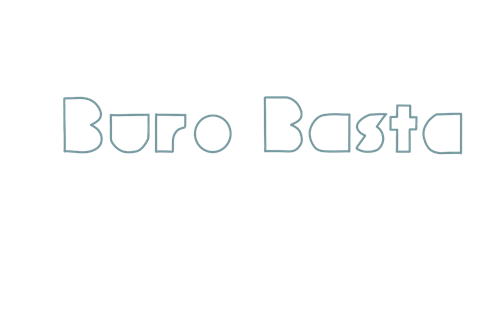 Doel en verantwoordelijkheid 1. Wij geven u training in de methodiek geweldloos verzet en verbindend gezag® door u kennis te geven over deze methodiek, te leren werken met deze methodiek en de methodiek te laten ervaren. 2. Het uiteindelijke resultaat is afhankelijk van uw eigen inspanningen. Tevredenheid 3. Wanneer u een klacht heeft, zouden wij het op prijs stellen als u dit direct bij ons meldt. Deze klacht(en) nemen wij zeer serieus en we zullen samen met u naar een oplossing zoeken. 4. We vragen u aan het einde van de training deze te evalueren middels een evaluatieformulier. Hierin kunt u aangeven wat u juist prettig vond in de trainingen, maar is er ook ruimte voor feedback en aanbevelingen. Deze feedback zullen wij analyseren en zo mogelijk verwerken in de volgende training. Schriftelijke klachten 5. Indien u een schriftelijke klacht indient, ontvangt u binnen twee weken bericht van de ontvangst van de klacht. Hierin laten wij u weten:
– Hoe wij de klacht verder in behandeling nemen.
– Op welke termijn wij dit hopen te hebben afgerond. 7. Wij streven ernaar uw klacht binnen zes weken naar tevredenheid af te handelen. Wij zullen u schriftelijk vragen of uw klacht naar tevredenheid is afgehandeld. Uiteraard bent u zelf vrij om met uw klachten naar buiten te treden; wij streven ernaar dat daar geen aanleiding toe zal zijn. 8. Als wij besluiten uw klacht niet in behandeling te nemen, ontvangt u daarvan binnen een week bericht, met motivatie waarom wij uw klacht niet in behandeling nemen. 9. Aan de hand van de ernst van de klacht, de aanwijsbare oorzaak en de verantwoordelijkheid doen wij, u een aanbod. Dit kan zijn dat er correctie, genoegdoening en/of een vervangende dienst aangeboden wordt. 10. Buro Basta doet u dit aanbod binnen 2 weken na ontvangst van de klacht. Deze termijn kan, indien daar aantoonbare redenen voor zijn, worden verlengd, mits u daar vóór het verstrijken van de termijn schriftelijk over bent geïnformeerd. 11. Uw klacht wordt vertrouwelijk behandeld. Alleen met uw instemming wordt de klacht aan derden gemeld. 12. Schriftelijk ingediende klachten worden vijf jaar bewaard, vervolgens vernietigd. Mediation 13. Wanneer u met uw klacht niet tot overeenstemming komt met Buro Basta zal deze klacht doorgegeven worden aan Maikel Staring van praktijk Ervaring Rijker. Hij zal als mediator optreden en is geregistreerd bij het Register voor Vaktherapie. 14. Het oordeel van de mediator is bindend, dat wil zeggen dat Buro Basta verplicht is het advies op te volgen. 15. Bij de mediator ingediende klachten worden vijf jaar bewaard en vervolgens vernietigd. Versie september 2021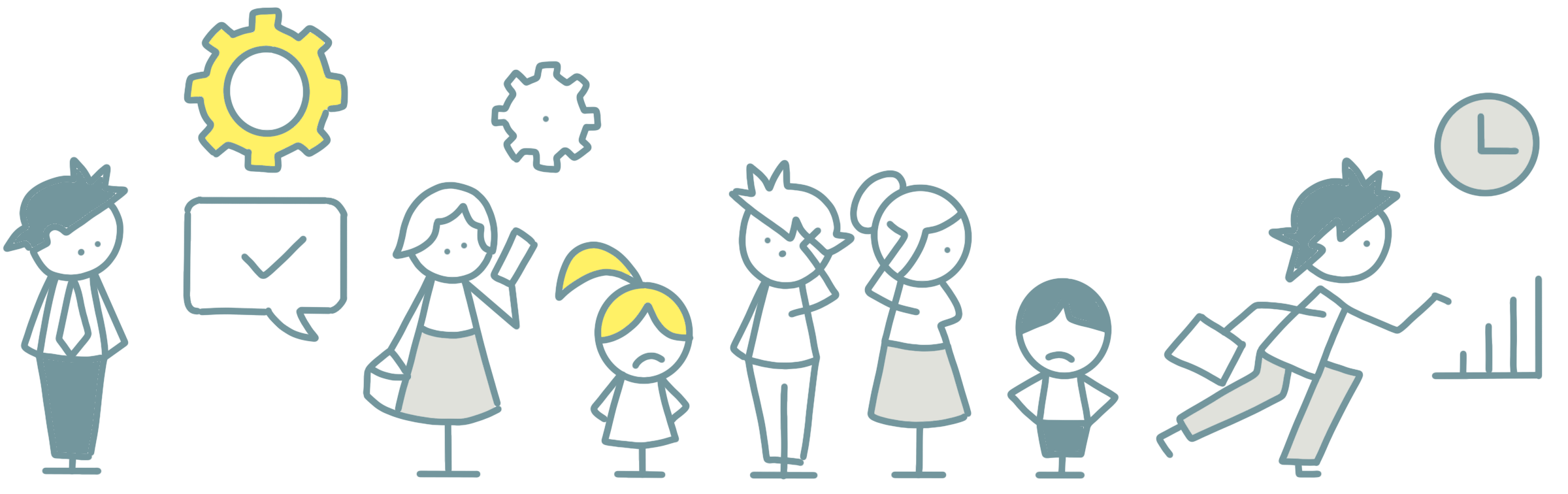 